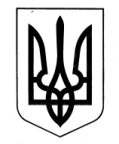 УКРАЇНАЗОЛОЧІВСЬКА СЕЛИЩНА РАДАВІДДІЛ ОСВІТИ, МОЛОДІ ТА СПОРТУНАКАЗ09.04.2021				         Золочів				           № 57Про призупинення освітнього процесуЗолочівського закладу дошкільної освіти(ясел-садка) № 1, Феськівського закладудошкільної освіти (ясел-садка) Золочівської селищної ради           На виконання Законів України «Про захист населення від інфекційних хвороб», «Про забезпечення санітарного та епідемічного благополуччя населення», постанов Кабінету Міністрів України від 20.05.2020 року №392 «Про встановлення карантину з метою запобігання поширенню на території України гострої респіраторної хвороби COVID-19, спричиненої коронавірусом SARS-CoV-2, та етапів позбавлення протиепідемічних заходів», Кабінету Міністрів України від 11.03.2020 року № 211 «Про запобігання поширенню на території України  гострої респіраторної хвороби COVID-19 спричиненої коронавірусом SARS-CoV-2» (зі змінами), Міністерства охорони здоров’я України  від 22.08.2020 року № 50 «Про затвердження протиепідемічних заходів у закладах освіти на період карантину у зв’язку з поширенням коронавірусної хвороби (COVID-19)», Міністерства охорони здоров’я України  від 22.09.2020 року № 25 «Про затвердження протиепідемічних заходів у закладу дошкільної освіти на період карантину у зв’язку з поширенням коронавірусної хвороби (COVID-19)», наказу Міністерства охорони здоров’я України від 17.09.2020 року № 2122 «Про внесення змін до Стандартів медичної допомоги «Коронавірусна хвороба (COVID-19)», врахувавши протокол № 6 позачергового засідання місцевої комісії з питань техногенно-екологічної безпеки та надзвичайних ситуацій Золочівської селищної територіальної громади від 08.04.2021 року,  з метою своєчасного запобігання поширення гострої респіраторної хвороби COVID-19 у Золочівському закладі дошкільної освіти (яслах-садку) № 1, Феськівському закладі дошкільної освіти (яслах-садку) Золочівської селищної радиНАКАЗУЮ:1. Призупинити освітній процес у Золочівському закладі дошкільної освіти (яслах-садку) № 1 та Феськівського закладу дошкільної освіти (яслах-садку) Золочівської селищної ради з 09.04.2021 року.До відповідного рішення2. Керівникам закладів дошкільної освіти (Рябченко О.В., Рудик О.В.):2.1. Провести інформаційно-роз’яснювальну роботу щодо епідеміологічної ситуації серед батьків та працівників закладів, дотримання вимог санітарно-протиепідемічного режиму, профілактики захворювань спричинених коронавірусом COVID-19, забезпечення виконання  санітарно-профілактичних заходів відповідно до чинного законодавства. 2.2. Зупинити проведення особистих прийомів громадян. На період дії обмежувальних заходів2.3. Скасувати або максимально перевести в режим телефонних або відеоконференцій усі наради, заходи та засідання колегіальних і дорадчих органів закладів дошкільної освіти.На період дії обмежувальних заходів2.4. Здійснювати суворий контроль щодо проведення профілактичних та дезінфекційних заходів для запобігання поширенню коронавірусу СOVID-19 в усіх приміщеннях закладів освіти.2.5. Забезпечити оплату періоду простою працівників закладів, включаючи непедагогічних, не з їх вини в розмірі дві третини тарифної ставки встановленого працівникові розряду або посадового окладу.3. Консультанту з навчальних дисциплін комунальної установи «Центр професійного розвитку педагогічних працівників» Золочівської селищної ради ( Зашаловській О.М.) оприлюднити даний наказ на офіційному веб-сайті відділу освіти, молоді та спорту Золочівської селищної ради.4. Контроль за виконанням наказу залишаю за собою.Начальник відділу освіти,молоді та спорту	                                                                  В.О. НАГОВІЦИНАЗашаловська, 5-05-31З наказом № 57 від 09.04.2021 ознайомлені:	О.М. Зашаловська	О.В. Рябченко	О.В. Рудик